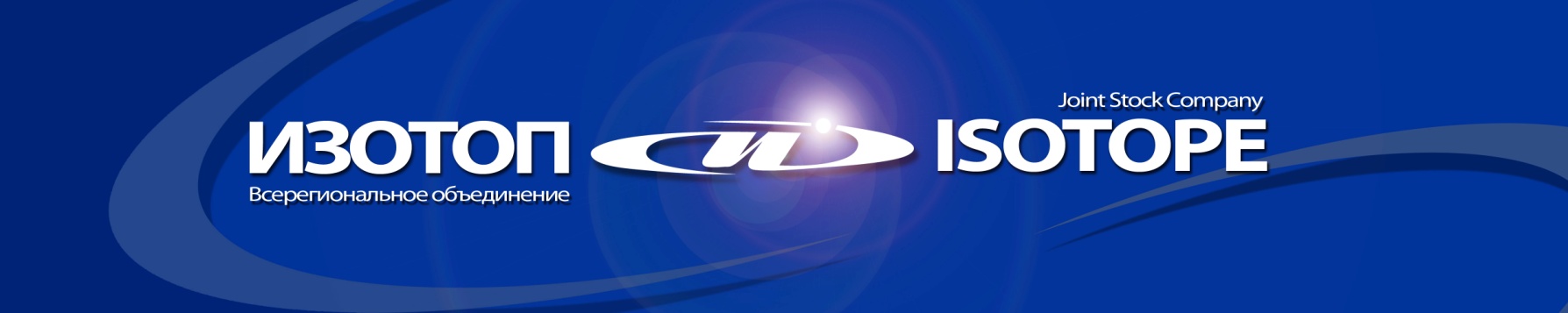 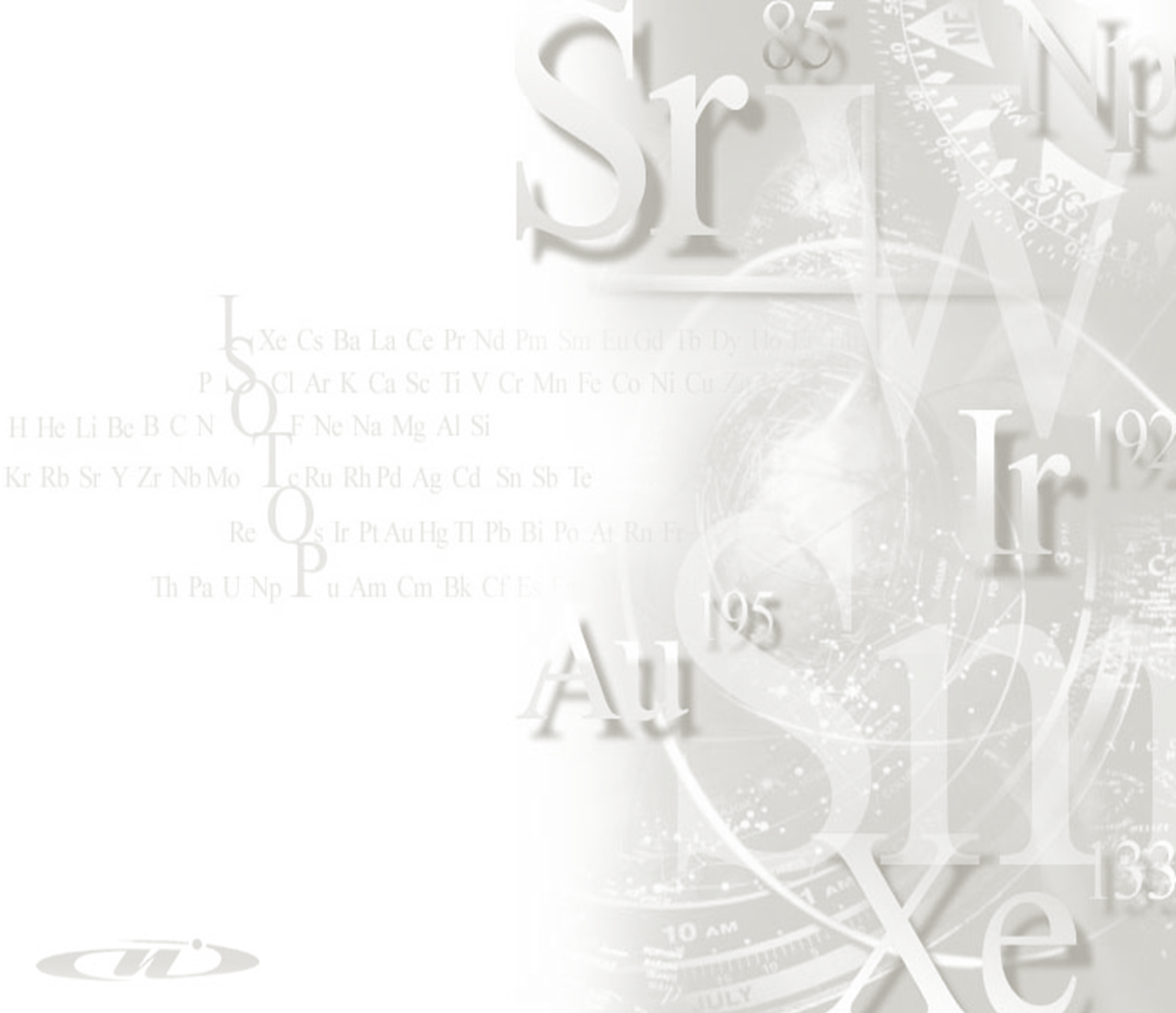 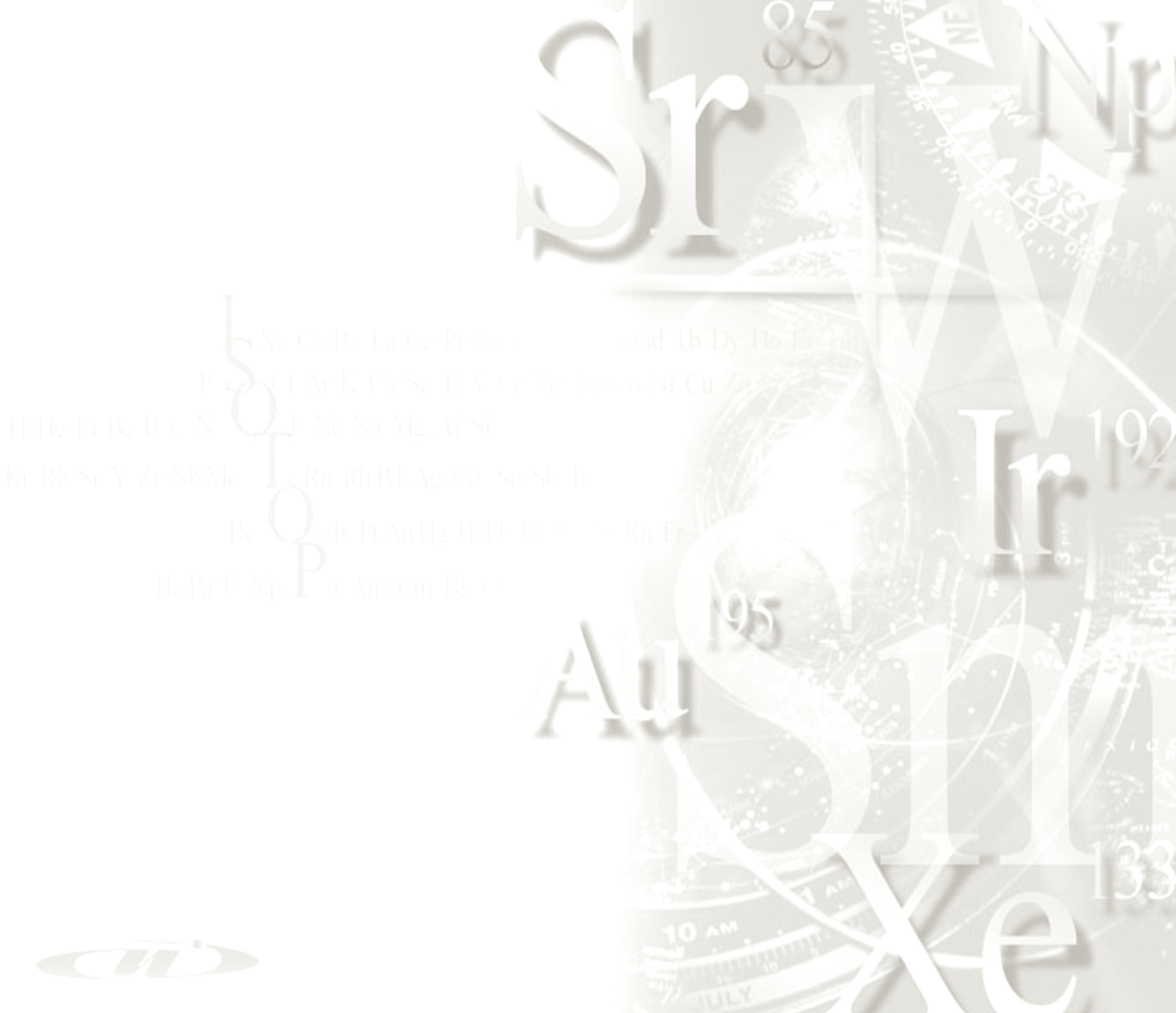 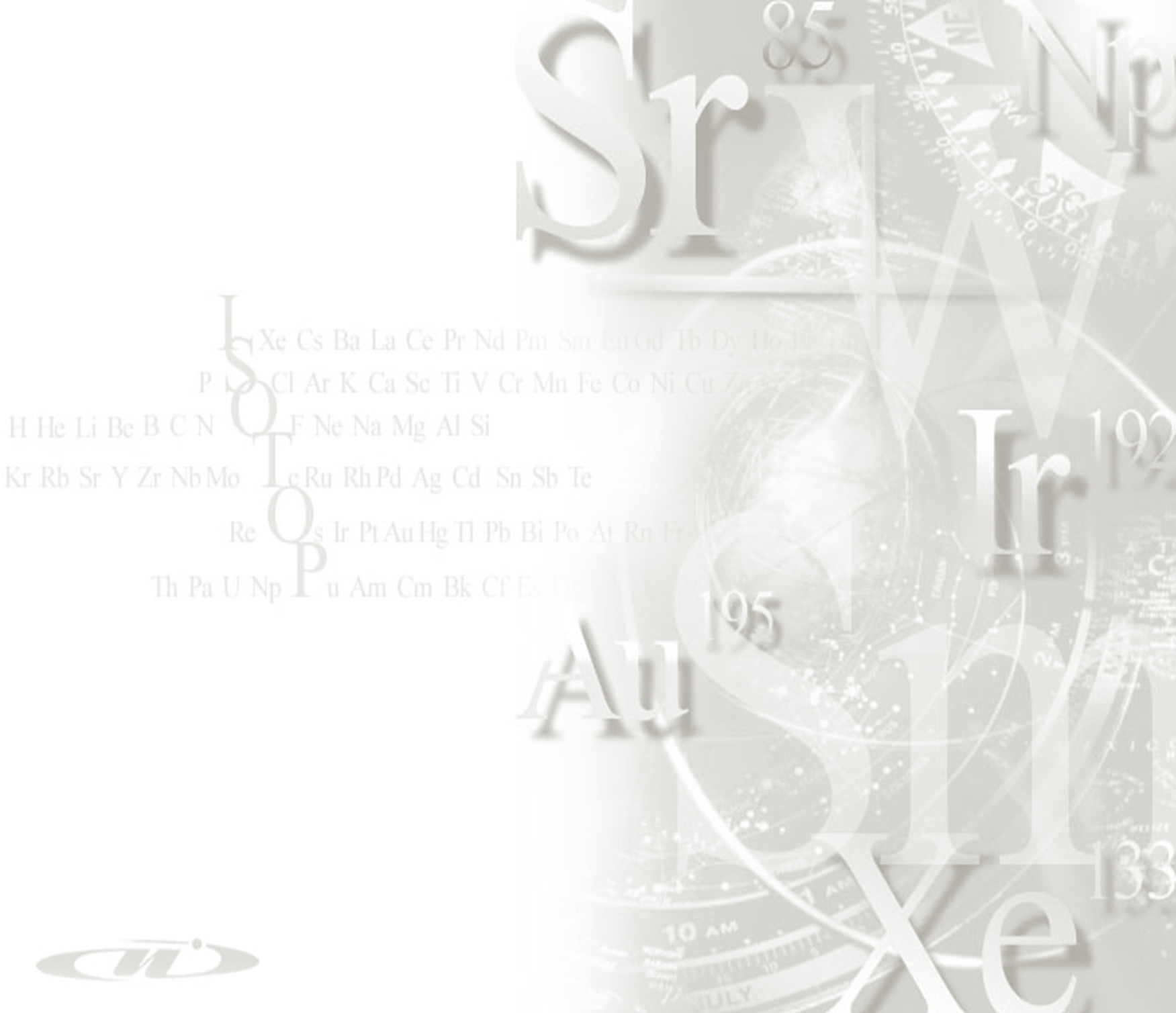 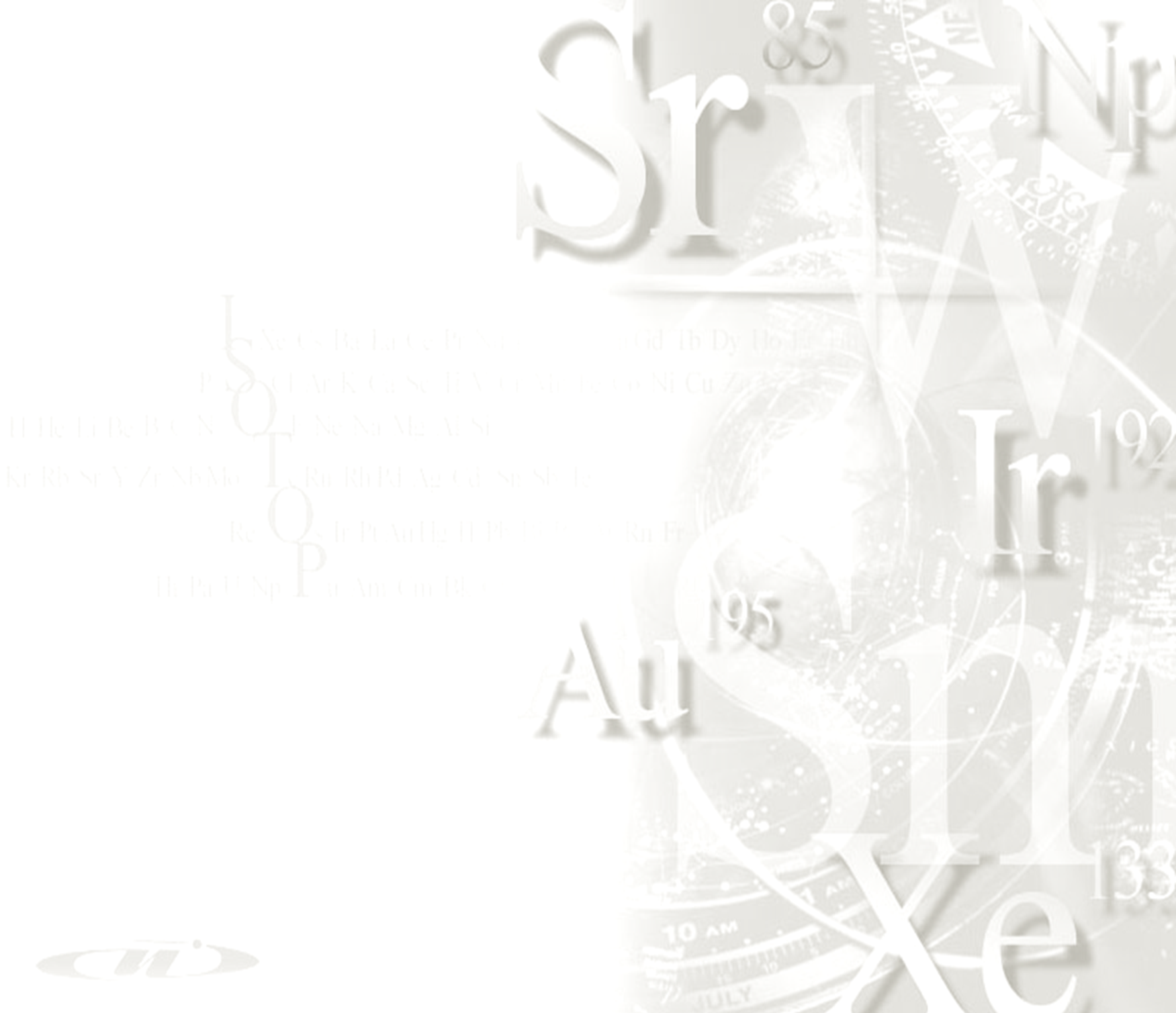 ГОДОВОЙ ОТЧЕТ ЗА 2010 ГОДОТКРЫТОГО АКЦИОНЕРНОГО ОБЩЕСТВА «ВСЕРЕГИОНАЛЬНОЕ ОБЪЕДИНЕНИЕ «ИЗОТОП» Москва, 2011 годПреамбула (об ограничении ответственности за опубликование прогнозных данных).Отдельная информация, содержащаяся в этом отчете, содержит предполагаемые показатели или другие прогнозные заявления, относящиеся к будущим событиям или будущей финансовой деятельности Открытого акционерного общества «Всерегиональное объединение «Изотоп».Такие заявления носят прогнозный характер, и действительные события или результаты могут от них отличаться. Прогнозная информация раскрывается до начала отчетного периода.Существует множество факторов, способных привести к тому, что действительные результаты будут существенно отличаться от тех, которые содержатся в наших предположениях или прогнозных заявлениях.Они включают в себя общие экономические условия, нашу конкурентную среду, риски, связанные с деятельностью в России, за ее пределами, технологические и рыночные изменения в атомной отрасли, а также другие риски, относящиеся в деятельности ОАО «В/О «Изотоп».Обращение Генерального директора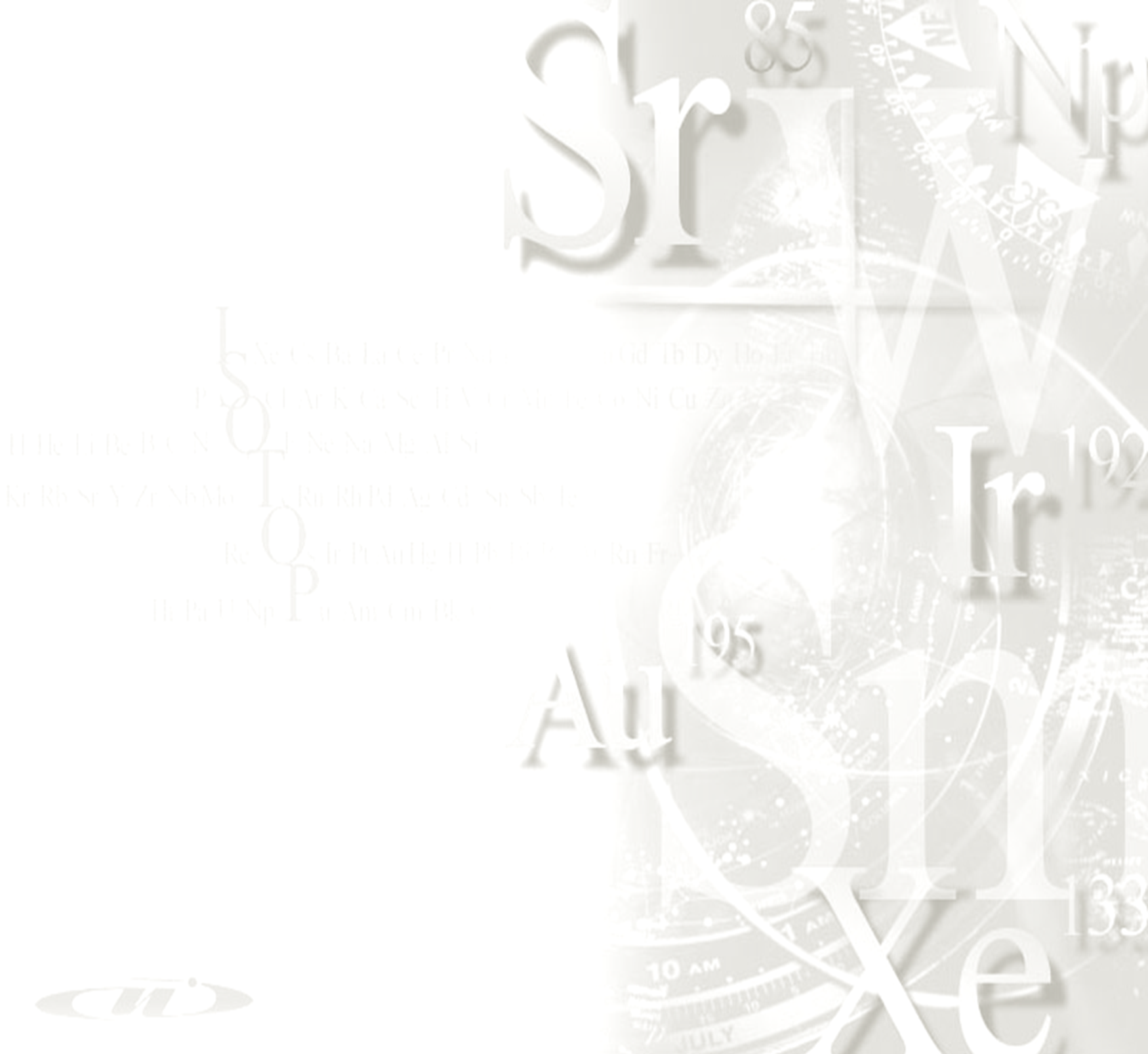 Уважаемые коллеги!ОАО «В/О «Изотоп» является важнейшим звеном, осуществляющим связь между производителями изотопной продукции – предприятиями Госкорпорации «Росатом» - и потребителями этой продукции на внутреннем и внешнем рынках. Среди наших партнеров-покупателей – более 100 зарубежных компаний, расположенных в 30 странах, более 600 компаний – покупателей изотопной продукции на внутреннем рынке. Мы обеспечиваем комплексный, системный подход в области оборота изотопной продукции, радиационной техники, оборудования общего и медицинского назначения – такой подход в сочетании с уникальным опытом предприятий Госкорпорации «Росатом» позволяет эффективно и оперативно обеспечивать потребности заказчиков.Наши приоритеты – обеспечение бесперебойных поставок изотопной продукции, клиентоориентированный подход, активное сотрудничество с ведущими международными организациями по вопросам уменьшения радиологической угрозы, работа по расширению перечня наименований выпускаемых высокотехнологичных изделий.ОАО «В/О «Изотоп» работает в соответсвии с «Кодексом поведения по обеспечению безопасности и сохранности радиоактивных источников» МАГАТЭ.Совместная работа ОАО «В/О «Изотоп» с Департаментом энергетики США и с МАГАТЭ позволила существенно увеличить темпы вывода из эксплуатации неиспользуемых радиационно опасных объектов и изъятия из них радиактивных источников с просроченным сроком службы и тем самым исключить возможность их несанкционированного использования, в том числе в террористических целях.С уважением,Генеральный директор ОАО «В/О «Изотоп»                   			                  Денис СпасскийРаздел I. ОБЩИЕ СВЕДЕНИЯ1.1. Полное и сокращенное название ОбществаОткрытое акционерное общество «Всерегиональное объединение «Изотоп» сокращенно -  ОАО «В/О «Изотоп»1.2. Юридический, почтовый адреса и место нахождения  Общества:Юридический и почтовый адреса: 119435, Москва, ул. Погодинская, дом 22.1.3. Адрес интернет сайта и электронная почта        www.isotop.ru, E-mail: isotop@isotop.ruКонтактный телефон: (499) 245 01 18, факс (499) 245 24 921.4. Сведения об аудиторе В соответствии с правовыми актами Российской Федерации для осуществления проверки финансово-хозяйственной деятельности Обществом привлекается независимая аудиторская организация (аудитор). Аудитором Общества на 2010 год решением единственного акционера от 30.06.2010 (приказ Госкорпорации «Росатом» №01/70-П) утверждено Закрытое акционерное общество «Аудиторская фирма «Критерий-аудит». Место нахождения: 109544, Москва, Нижний Международный пер., д. 10, стр. 1.1.5. Основной вид деятельностиОбщество осуществляет следующие виды деятельности:1.5.1. Выполнение функции рабочего органа (экспертной организации) государственного компетентного органа Российской Федерации по ядерной и радиационной безопасности при перевозках ядерных материалов, радиоактивных веществ и изделий из них.1.5.2. Подготовка и оформление в соответствии с действующими нормами и правилами проектов сертификатов-разрешений на радиоактивные материалы особого вида, на конструкцию и перевозку упаковок с радиоактивными материалами.1.5.3. Выполнение функции сертификационного экспертного центра в системе сертификации оборудования, изделий и технологий для ядерных установок, радиационных источников и пунктов хранения (система ОИТ), а также стабильных изотопов и изделий на их основе.1.5.4. Проведение экспертизы:1.5.4.1. проектной, конструкторской, технической, технологической документации и документов, обосновывающих обеспечение безопасности изделий, в которых содержатся радиоактивные материалы, в том числе документов, обосновывающих обеспечение:- радиационной безопасности при эксплуатации, хранении, транспортировании и вторичном использовании радиоактивных материалов и изделий на их основе;- безопасности импортно-экспортных поставок и транзитных перевозок радиоактивных материалов и изделий на их основе по территории Российской Федерации.1.5.4.2. по идентификации стабильных изотопов, их качественных и количественных характеристик, соответствия международным стандартам при экспортно-импортных операциях.1.5.5. Проведение во взаимодействии с органами государственного регулирования безопасности при использовании атомной энергии работ по выявлению, обследованию и взятию под контроль неиспользуемых, необслуживаемых или бесхозных изделий на основе радиоактивных материалов. Определение их уязвимости, разработка необходимой документации по радиационной безопасности и обеспечению их физической защитой и при обращении с радиоактивными материалами и транспортировании радиоактивных материалов для захоронения на специализированных предприятиях.1.5.6. Эксплуатация, демонтаж и вывод из эксплуатации изделий, содержащих радиоактивные материалы, их транспортирование, консолидация и подготовка для захоронения на специализированных предприятиях.1.5.7. Выполнение радиационно опасных аварийно спасательных работ при возникновении чрезвычайных ситуаций на территории Москвы и Московской области, а также выполнение специальных заданий на территории Российской Федерации и за её пределами.1.5.8 Использование, переработка, транспортирование (в том числе в качестве таможенного перевозчика) и хранение радиоактивных материалов, временное хранение, переработка, транспортирование и подготовка радиоактивных отходов к захоронению.1.5.9. Координация деятельности предприятий атомной отрасли по производству и сбыту изотопной продукции, радиационной техники и оборудованию медицинского назначения в соответствии с законодательством Российской Федерации и их учредительными документами.1.5.10. Оптовая и розничная торговля в установленном порядке изделиями атомной науки и техники, приборами и системами для обеспечения безопасности, защитной и медицинской техникой, фармацевтическими и медицинскими товарами, в том числе их экспорт и импорт, а также их сервисное обслуживание.1.5.11. Организация и проведение разработки, проектирования, конструирования и изготовления оборудования для работы с радиоактивными материалами, а также изделий на их основе, в том числе медицинского назначения.1.5.12. Внедрение новых технологий и разработок в области производства изотопной продукции и сопутствующих товаров, а также производство изотопной продукции.1.5.13. Предоставление услуг по монтажу, ремонту и техническому обслуживанию, демонтажу и утилизации специального и медицинского оборудования, в том числе изделий на основе радиоактивных материалов и источников ионизирующего излучения. Проведение работ на объектах заказчиков, в том числе обращение с радиоактивными материалами и радиоактивными отходами, радиационный контроль при проведении работ и при ликвидации последствий радиационных аварий.1.5.14. Проведение таможенных процедур в качестве декларанта товаров, перемещаемых через границу Российской Федерации для обеспечения внешнеэкономической деятельности общества и его партнеров.1.5.15. Проведение экспертизы документов и предоставление услуг юридическим и физическим лицам по подготовке документов, необходимых для получения лицензий на проектирование, конструирование, размещение, сооружение, транспортирование, эксплуатацию, хранение и вывод из эксплуатации изделий, содержащих радиоактивные материалы, а также их комплексное обследование с целью установления возможности продления назначенного срока эксплуатации, определения и обоснования их остаточного ресурса. Проведение оценки убытков и вреда, причиненных радиационным воздействием при обращении с радиоактивными материалами.1.5.16. Осуществление поставок изотопной продукции потребителям на внутренний и внешний рынки.1.5.17. Осуществление, в пределах своей компетенции, в установленном Правительством Российской Федерации порядке, учета и контроля радиоактивных материалов, отгружаемых Обществом заказчикам, и поступающих от них радиоактивных материалов и радиоактивных отходов, в том числе для захоронения.1.5.18. Осуществление работ, связанных с использованием сведений, составляющих государственную тайну, обеспечение их защиты, защиты радиоактивных материалов и объектов, их содержащих, в соответствии с законодательством Российской Федерации. Осуществление мероприятий и (или) оказание услуг в области защиты государственной тайны и обеспечения режима секретности.1.5.19. Выполнение функции рабочего органа (экспертной организации) при государственной экспертизе заявлений на получение лицензий на экспорт (импорт) радиоактивных веществ и изделий их содержащих.1.5.20. Организация в пределах своей компетенции деятельности по противодействию угрозе ядерного терроризма и незаконному обороту радиоактивных веществ, а также незаконному распространению ядерныхтехнологий.1.5.21. Осуществление поставок продукции (выполнения работ, оказания услуг) для федеральных и муниципальных государственных нужд.1.5.22. Оказание транспортно-логистических услуг по перевозке грузов, в том числе специальных грузов.1.5.23. Маркетинговая, информационная, рекламно-издательская и полиграфическая деятельность.1.5.24. Оказание инжиниринговых услуг.1.5.25. Управление инвестициями и обеспечение привлечения финансирования и инвестиций.1.5.26. Осуществление агентской и посреднической деятельности.1.5.27. Осуществление деятельности по сдаче в аренду движимого и недвижимого имущества.1.5.28. Оказание услуг по поиску объектов строительства и реконструкции, привлечение к финансированию и выполнению работ на этих объектах отечественных и зарубежных организаций.1.5.29. Выполнение функций заказчика и генерального подрядчика.1.5.30. Прогнозирование и определений путей эффективного и рационального использования научных и технических достижений, содействие их внедрению.1.5.31. Выполнение НИОКР, включающих: фундаментальные и прикладные исследования, направленные на разработку конкретных изделий и технологий; фундаментальные исследования, представляющие собой оригинальную исследовательскую и экспериментальную деятельность без конкретных коммерческих целей; прикладные исследования - т.е. исследовательская деятельность, направленная на получение конкретных результатов; разработка технологий – создание новых или совершенствование существующих технологий.1.5.32. Разработка, внедрение и продажа программных продуктов «ноу-хау», наукоемких технологий, сервисное обслуживание локальных вычислительных сетей, разработка и сопровождение программного обеспечения.1.5.33. Представительские услуги, организация и проведение культурно- массовых мероприятий, конгрессов, выставок, конференций, ярмарок, презентаций.1.5.34. Выполнение работ по финансовому и управленческому консультированию.1.5.35. Закупка сельскохозяйственной продукции.1.5.36. Оказание услуг по хранению продукции и товаров.1.5.37. Оказание информационной, теоретической и методической помощи в повышении уровня профессиональной подготовки сотрудников.1.5.38. Осуществление иных, не запрещенных законодательством Российской Федерации видов деятельности, связанных с достижением предусмотренных уставом целей. Отдельными видами деятельности, перечень которых определяется Федеральными законами Российской Федерации, Общество может заниматься только на основании специального разрешения (лицензии).1.6. Сведения об акционерахАкционером Общества по состоянию на 31.12.2010 является Государственная корпорация по атомной энергии «Росатом» с долей участия в уставном капитале Общества - 100% .Размер уставного капитала общества на 01 января 2010 года составлял 86 483 858 (восемьдесят шесть миллионов четыреста восемьдесят три тысячи восемьсот пятьдесят восемь) рублей. По решению единственного акционера проведена дополнительная эмиссия акций за счет средств акционеров, на основании п.12 ч.1 ст.24 Федерального закона «О федеральном бюджете на 2010 год и на плановый период 2011 и 2012 годов», так же распоряжения Правительства Российской Федерации от 27.02.2010 № 242-р, Госкорпорацией «Росатом» предоставлены бюджетные ассигнования в форме субсидии путем приобретения 398 000 000 (триста девяносто восемь миллионов) штук обыкновенных именных бездокументарных акций ОАО «В/О «Изотоп» на общую сумму 398 000 000 (триста девяносто восемь миллионов) рублей. Уставный капитал в соответствии с действующей редакцией Устава на 31.12.2010 составляет 484 483 858 (четыреста восемьдесят четыре миллиона четыреста восемьдесят три тысячи восемьсот пятьдесят восемь) рублей.Все акции Общества являются именными и выпущены в бездокументарной форме.Привилегированных акций Общество не имеет.1.7. Сведения о филиалах и представительствах.В своём составе ОАО «В/О «Изотоп» имеет обособленные структурные подразделение без прав юридического лица:- База ОАО «В/О «Изотоп», которая расположена на территории Ногинского района Московской области, в  от центра  Москвы, по адресу: г. Старая Купавна, ул. Советская, д. 2.- Отдел медицинских изотопов и диагностических препаратов находящийся по адресу : г.Санкт-Петербург;-Отдел отгрузки изотопной продукции находящийся по адресу: г. Зеленогорск, Красноярский край;- Отдел реализации внешнеторговых контрактов находящийся по адресу : г. Озерск, Челябинская область.Общество не имеет филиалов и представительств.1.8. Историческая справка.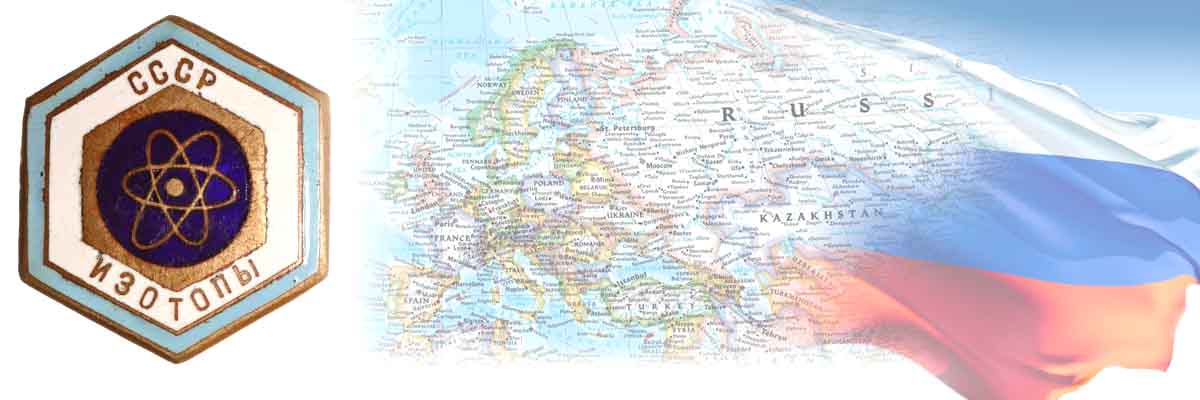 1958 годСоздание «Всесоюзной конторы «Изотоп» в составе Треста «Союзреактив» Государственного Комитета Совета Министров СССР по химии, согласно Постановлению Совета Министров СССР от 22 августа .1961 годРеорганизация «Всесоюзной конторы «Изотоп» во «Всесоюзное объединение «Изотоп», переданное Государственному комитету Совета Министров СССР по использованию атомной энергии.В состав «Всесоюзного объединения «Изотоп» входили семь отделений: в Москве, Ленинграде, Киеве, Минске, Свердловске, Ташкенте, Хабаровске, что позволяло достаточно объективно и эффективно изучать и обеспечивать потребности народного хозяйства в изделиях атомной науки и техники.1973 годПоявление обособленного структурного подразделения – Базы ОАО «В/О «Изотоп», расположенной на территории Ногинского района Московской области.2001 годОбразование Федерального Государственного Унитарного Предприятия «Всерегиональное объединение «Изотоп», входящего в структуру Министерства РФ по атомной энергии.2008 годФедеральное государственное унитарное предприятие «Всерегиональное объединение «Изотоп» (ФГУП «В/О «Изотоп») преобразовано в Открытое акционерное общество «Всерегиональное объединение «Изотоп» (ОАО «В/О «Изотоп»).ОАО «В/О «Изотоп» является членом Ядерного общества России, Общества Ядерной медицины России, членом Московской Торгово-промышленной палаты, состоит в «Союзе промышленников и предпринимателей атомной отрасли».2009 годПриказом Госкорпорации «Росатом» от 17 сентября 2009 года № 646 ОАО «В/О «Изотоп» было определено уполномоченной организацией для осуществления функций отраслевого оператора по обороту изотопной продукции общего и медицинского назначения. В соответствии с распоряжением Правительства Российской Федерации от 2 ноября 2009 года ФСТЭК России выданы ОАО «В/О «Изотоп» генеральные лицензии на вывоз в иностранные государства радиоактивных изотопов и содержащих их устройств. ОАО «В/О «Изотоп» сотрудничает с МАГАТЭ и США по уменьшению радиологической угрозы в странах бывшего СССР, Восточной Европы, Азии и Африки, в т.ч. по обследованию радиоизотопных приборов, промышленных гамма-установок и гамма-терапевтических аппаратов, выводу их из эксплуатации или их перезарядке, и передачи ИИИ на захоронение.2010 годОАО «В/О «Изотоп» осуществляет локальный научно-практический проект по применению гамма-стерилизации в сельском хозяйстве на основании протокола о намерениях между Госкорпорацией «Росатом» и Правительством республики Татарстан. Активно реализуется проект Комиссии при Президенте РФ по модернизации экономики России "Создание комплекса по производству радионуклида молибден-99" (один из пяти приоритетных проектов, утвержденных Президентом Российской Федерации в качестве инновационных) на территории Научно-исследовательского института атомных реакторов в г. Димитровграде. ОАО «В/О «Изотоп» является ключевым координатором этого проекта.Стратегическим партнёром ОАО «В/О «Изотоп» по продвижению продукта на мировой рынок была выбрана компания MDS Nordion, имеющая большой опыт в реализации подобных проектов. Соответствующее соглашение 23 сентября 2010 года подписали генеральный директор ОАО «В/О «Изотоп» Андрей Силкин и президент компании Nordion Стивен Вест, в присутствии Руководителя Госкорпорации «Росатом» Сергея Кириенко и Посла Канады в Российской Федерации - Джона Слоуна, а также других официальных лиц.23 декабря 2010 первая партия самого востребованного в мире изотопа - Мо-99, полученного на площадке  ОАО "ГНЦ НИИАР" (г. Димитровград) в рамках первого этапа проекта по производству молибдена-99, была поставлена в Канаду в Монреаль для проведения первичных тестов на качество продукта.1.9. Миссия компании. Ответственность перед обществом: ценности и принципы ведения бизнеса.Максимальное удовлетворение запросов внутреннего и внешнего рынка с обеспечением необходимого уровня безопасности на всех стадиях обращения с продукцией и услугами, оказываемыми  Обществом.1.10. Ответственность перед обществом: ценности и принципы ведения бизнеса.Решение вопросов радиационной безопасности в Российской Федерации при обращении с радиоактивными материалами, в том числе путем их сопровождения в течение жизненного цикла от производства до захоронения, при эксплуатации, модернизации и выводе из эксплуатации изделий, содержащих радиоактивные материалы, а также при их транспортировании и хранении.Обеспечение медицинских, научных учреждений и промышленных предприятий Российской Федерации радиоактивными материалами, изделиями на их основе и сопутствующими изделиями, а также защитной и медицинской техникой, фармацевтическими и медицинскими товарами.Обеспечение предприятий и организаций Российской Федерации отечественными и импортными изделиями атомной науки и техники, а также экспорт товаров и услуг в области использования атомной энергии.Раздел II. ОСНОВНАЯ ДЕЯТЕЛЬНОСТЬПоложение в отраслиОбщество самостоятельно осуществляет внешнеэкономическую деятельность по экспорту и импорту радиоизотопной продукции, проводит таможенные процедуры, в том числе по закупкам импортных радиофармпрепаратов и вакцин для российских медицинских учреждений.ОАО «В/О «Изотоп» аккредитовано Госстандартом, Ростехнадзором и Росатомом в качестве органа по сертификации продукции атомной энергетики и промышленности в системе ОИТ.В настоящее время ОАО «В/О «Изотоп» способно организовать и выполнить весь комплекс работ по зарядке, разрядке и продлению ресурса изделий радиационной техники, обеспечить сервисное обслуживание, устранение технических неисправностей, оперативное реагирование и ликвидацию аварийных ситуаций.ОАО «В/О «Изотоп» имеет собственное аварийно-спасательное формирование, состоящее из обученных и опытных специалистов, и необходимое аварийно-спасательное оборудование. ОАО «В/О «Изотоп» обладает:квалифицированным опытным персоналом для осуществления работ в области поставок радиоизотопной и сопутствующей продукции, монтажа и наладки изделий радиационной техники;необходимой инфраструктурой и технической базой, позволяющей осуществлять обращение с радиоактивными материалами для выполнения поставленных целей, в т.ч. на этапах получения от изготовителей, временного хранения, перефасовки, отгрузки, доставки потребителю собственным специализированным автотранспортом, сбора отработавших радиоактивных источников, их идентификации и подготовки к передаче на захоронение;необходимой логистикой для решения транспортных задач по поставке радиоактивных материалов.ОАО «В/О «Изотоп» в течение  многих лет выполняет  работы по контрактам с МАГАТЭ по поставкам радиоизотопной продукции в развивающиеся страны, а также по реализации проекта России – США - МАГАТЭ «трехсторонняя инициатива», по ликвидации бесхозных радиоактивных источников в странах бывшего СССР, социалистического лагеря и на Ближнем Востоке. Высокое качество работ получило соответствующую оценку МАГАТЭ.2.2. Основные  направления деятельности ОбществаВнешнеэкономическая деятельность:ОАО "В/О "Изотоп" активно работает на мировом рынке изотопной продукции и является ведущим российским экспортером, пользующимся заслуженным авторитетом среди иностранных покупателей. Наша продукция — это более шестидесяти наименований радиоактивных изотопов, производимых на циклотронах, в атомных реакторах, в том числе и выделяемых из облученного ядерного топлива, а также сотни типов ИИИ на их основе и соединения, меченые радиоизотопами.Кроме того около двухсот наименований стабильных изотопов и целый ряд соединений, в которых природные элементы замещены стабильными изотопами, в том числе водород - дейтерием (дейтерированные соединения и тяжелая вода).Экспортно-импортные услугиТаможенное оформление грузов ОАО «В/О «Изотоп» (импорт, экспорт, временный ввоз и вывоз, реэкспорт и реимпорт); Регистрация лицензий в таможенных органах РФ;Подготовка экспертных заключений по внешнеторговым операциям;  Консультации по вопросам таможенного оформления радиоактивных грузов.Сертификация и техническая экспертизаОдной из приоритетных задач Госкорпорации "Росатом" является защита ядерных материалов при их транспортировке. В 1999 году решением Министерства РФ по атомной энергии «В/О Изотоп» был назначен рабочим органом по подготовке и оформлению сертификатов (сертификатов-разрешений) на перевозку радиоактивных веществ и изделий из них.Более 10 лет наши специалисты решают вопросы по выполнению и координации работ, связанных с подготовкой и оформлением сертификатов-разрешений: 
	-на неделящееся радиоактивное вещество особого вида или с малой рассеивающей способностью; 	-на конструкцию и перевозку упаковок с радиоактивными веществами, радионуклидной продукцией и изделиями радиационной техники, в т.ч. на перевозку упаковок в специальных условиях, связанные с подготовкой и оформлением подтверждений соответствия упаковок типу "А" и по признанию зарубежных сертификатов-разрешений при осуществлении импортно-экспортных поставок и транзитных перевозок по территории Российской Федерации вышеуказанной продукции. Необходимость наличия у грузоотправителя, грузоперевозчика, грузополучателя сертификата (сертификата-разрешения) определена федеральными нормами и правилами НП-053-04 «Правила безопасности при транспортировании радиоактивных материалов».Изотопная продукция общепромышленного назначенияИскусственные и естественные радиоактивные изотопы – мощный и тонкий инструмент для создания чувствительнейших способов анализа и контроля в промышленности.Радиоизотопы в нашей стране применяют более 10000 научных и промышленных организаций. Радиоактивные изотопы значительно увеличили возможности научных экспериментов почти в любой области естествознания и создали почти неограниченные возможности для использования их в различных отраслях народного хозяйства. Аппаратура, установки и приборы, основанные на применении радиоактивных изотопов и ионизирующих излучений, являются мощным средством технического прогресса.ОАО «В/О «Изотоп» является крупнейшим поставщиком радиоизотопной продукции промышленного назначения на внутреннем и внешнем рынке.Более 50 лет наше предприятие осуществляет поставки источников ионизирующего излучения для крупных предприятий и учреждений РФ и ближнего зарубежья.В/О «Изотоп» осуществляет поставки радиоактивных и стабильных изотопов, источников ионизирующих излучений. Нашими поставщиками являются ведущие отечественные производители.В/О «Изотоп» имеет огромные производственные и технические возможности по выполнению широкого спектра услуг, связанных с источниками ионизирующего излучения.В/О «Изотоп» осуществляет поставки следующей продукции:Источники α, β, γ – излучения закрытые радионуклидные Источники рентгеновского излучения Мёссбауровские источники Источники нейтронного излучения Радиоизотопные источники тепла Источники α, β, γ и нейтронного излучений, предназначенных для аттестации в качестве образцовых мер Образцовые радиоактивные растворы (ОРР) Источники α, β – излучений, контрольные и комплектующие Препараты в виде соединений, меченных радиоактивными и стабильными изотопами ОАО «В/О «Изотоп» оказывает услуги:перезарядка источников в изделиях радиационной техники и радиоизотопных приборах на Базе ОАО «В/О «Изотоп»; приёмка источников с истекшим назначенным сроком службы для последующей передачи их в специализированные предприятия по захоронению РАО; осуществление временного ответственного хранения радиоизотопной продукции на Базе ОАО «В/О «Изотоп». cкладские и транспортные услуги на Базе ОАО "В/О "Изотоп": Московская обл., Ногинский р-н, г. Старая Купавна. ОборудованиеОАО "В/О "Изотоп" осуществляет поставки:защитного оборудования, предназначенного для  защиты помещений от загрязнения радиоактивными и токсичными веществами, обеспечения постоянного дозиметрического контроля окружающей среды;приборов радиационного контроля;средств индивидуальной защиты для защиты обслуживающего персонала от всех видов излучения. Стабильные изотопыСтабильная изотопная продукция сегодня широко используется в различных отраслях отечественной экономики. Области, в которых изотопы играют важную роль, включают в себя внутреннюю и национальную безопасность (оборонные программы и контроль за складским хозяйством), создание лекарств, исследования и разработка новых источников энергии (как атомных, так и нефтехимических), промышленные применения (стерилизация материалов и продуктов, маркеры, радиография, атомная энергетика), сельское хозяйство, клиническая диагностика и терапия.Значительное большинство из различных стабильных изотопов имеет уникальные физические и химические свойства,  которые находят применение в разнообразных технологических процессах, являющихся жизненно важными для научных исследований в медицине, физике, химии и экологической и материаловедческой науках.ОАО «В/О «Изотоп» является дочерней организацией Госкорпорации «Росатом» по поставкам стабильных изотопов на внутренний и внешний рынок.ОАО «В/О «Изотоп» обеспечивает осуществление прямых гарантированных поставок изотопной продукции государственным учреждениям и конечным потребителям на внутреннем и внешнем рынках.ОАО «В/О «Изотоп» обладает квалифицированным персоналом для осуществления работ в области поставок изотопной и сопутствующей продукции, необходимой инфраструктурой для получения от производителей, временного хранения, отгрузки и доставки потребителю, а также логистикой для решения транспортных задач.Медицинское направлениеБолее 50 лет В/О «Изотоп» осуществляет поставки в сотни медицинских учреждений, начиная от крупнейших научных центров, таких как Медицинский радиологический НЦ РАМН и Онкологический научный центр им. Блохина, до районных больниц на всей территории России. Поставщиками радионуклидной продукции для диагностики и радиотерапии являются ведущие отечественные и мировые компании - производители. Поэтому мы способны осуществлять регулярные и бесперебойные поставки широкой номенклатуры изотопной медицинской продукции в любую точку Российской Федерации. Совместно с нашими партнерами выводим на фармацевтический рынок и активно продвигаем новую продукцию.ОАО «В/О «Изотоп» является крупнейшим поставщиком генераторов короткоживущих изотопов, РИА-наборов, радиофармпрепаратов и ИИИ, а с недавних пор стал единым оператором Госкорпорации "Росатом" на российском изотопном рынке. Сегодня ОАО "В/О "Изотоп" обеспечивает российский рынок поставками источников ионизирующего излучения в учреждения здравоохранения. Проводит монтаж, пуско-наладку и техническое обслуживание высокотехнологичного медицинского оборудования, а также координирует деятельность сторонних субподрядчиков. Перспективы развитияВ настоящее время создается эффективная система учета поставок радиоизотопной продукции предприятиями отрасли. Серьезное внимание уделяется кадровым вопросам – штат занятых развитием связей с внешним рынком сотрудников сформирован главным образом из числа специалистов, имеющих многолетний опыт работы в ОАО «Техснабэкспорт». Идет активный набор специалистов для эффективного решения задач по развитию внутреннего рынка радиационных технологий. Однако усиление организационной роли В/О «Изотоп» не означает ослабления внимания к его научно-практической деятельности – предприятие продолжает реализовывать ряд важных проектов по применению изотопной продукции, радиоизотопных приборов и оборудования для различных отраслей промышленности, науки и здравоохранения. Реализация проекта Комиссии при Президенте РФ по модернизации экономики России по производству изотопа Мо-99, который применяется в 75 % случаев диагностики с использованием средств ядерной медицины, даст возможность занять существенный сектор на мировом рынке изотопной продукции. Есть и другие проекты, реализация которых позволит поднять отечественную медицину и сельское хозяйство на новый технологический уровень, а также повысит уровень потребления изотопной продукции внутри страны. 2.4. Основные факторы риска:сокращение применения приборов и изделий радиационной техники на основе радиоактивных источников, связанное с крайне жесткой разрешительной системой применения источников ионизирующих излучений (ИИИ) в народном хозяйстве;сокращение числа радиодиагностических лабораторий в медицине (за десять лет количество радиодиагностических лабораторий в России сократилось на 30 %, причем сейчас из 300 лабораторий в России 20% приходится на Москву). Объем производства РФП и РИА-наборов непосредственно связан с количеством аппаратуры, которая находится в эксплуатации.Раздел III. УПРАВЛЕНИЕ3.1. Структура органов управления Высшим органом управления обществом является общее собрание акционеров. Совет директоров общества осуществляет общее руководство деятельностью общества. Руководство текущей деятельностью общества в 2010 году осуществлялось единоличным исполнительным органом общества – директором, генеральным директором. Единственным акционером ОАО «В/О «Изотоп» является Государственная корпорация по атомной энергии «Росатом». Все общие собрания акционеров оформлялись в виде решений единственного акционера (приказов Госкорпорации «Росатом»).3.2. Совет директоровКоличественный состав Совета директоров Общества в соответствии с уставом Общества в редакции от 02.02.2010 - 5 (пять) человек. В соответствии с решениями единственного акционера состав Совета директоров в 2010 году избирался следующим образом.Решением единственного акционера Общества от 24.08.2009 (приказ Госкорпорации «Росатом» от 24.08.2009 №586а) избран Совет директоров в следующем составе:Евстратов Евгений Вячеславович,Силкин Андрей Николаевич,Агапов Александр Михайлович,Тарасенко Андрей Владимирович,Питель Виктор Александрович.Председателем Совета директоров избран Е.В. Евстратов, секретарем Совета директоров – А.И. Будыкин.Решением единственного акционера Общества - Госкорпорации «Росатом» от 30.06.2010 (приказ № 01/70-П) совет директоров Общества определен в составе:Бычков Александр Викторович;Евстратов Евгений Вячеславович;Медведь Юрий Иванович;Питель Виктор Александрович;Силкин Андрей Николаевич.Председателем Совета директоров избран Е.В. Евстратов, секретарем Совета директоров – А.И. Будыкин.Члены Совета директоров акциями Общества не владеют.Вознаграждения членам Совета директоров в 2010 году не выплачивались.Отчет Совета директоров о результатах развития Общества по приоритетным направлениям его деятельностиВажнейшие решения, принятые Советом директоров в 2010 году:Об участии ОАО «В/О «Изотоп» в ЗАО «Изотоп-НИИАР»;Об определении цены крупной сделки-контракта на поставку радионуклида молибден-99, заключаемого между MDS Nordion (Канада) и ОАО «В/О «Изотоп»;Об участии ОАО «В/О «Изотоп» в компании RAIMS Limited (Великобритания).3.3. Единоличный исполнительный органДиректор Общества является единоличным исполнительным органом Общества, осуществляющим руководство текущей деятельностью Общества, подотчетен Совету директоров и Общему собранию акционеров Общества.25.08.2009 решением единственного акционера Общества директором Общества избран Силкин Андрей Николаевич.Силкин Андрей Николаевич акциями ОАО «В/О «Изотоп» не владеет.В связи с утверждением новой редакции Устава ОАО «В/О «Изотоп» от 02.02.2010 и государственной регистрацией Устава ОАО «В/О «Изотоп» наименование должности единоличного исполнительного органа ОАО «В/О «Изотоп» изменено на «генеральный директор».В связи с принятием единственным акционером ОАО «В/О «Изотоп» решения (приказ от 23.12.2010 № 1/607-П) о досрочном прекращении полномочий единоличного исполнительного органа ОАО «В/О «Изотоп» - генерального директора ОАО «В/О «Изотоп» Силкина Андрея Николаевича, с 24.12.2010 был назначен временно исполняющий обязанности генерального директора ОАО «В/О «Изотоп» Хамитов Лилиан Архамович (протокол совета директоров от 23.12.2010 № 6/10-11).Хамитов Лилиан Архамович акциями ОАО «В/О «Изотоп» не владеет.В соответствии с решением единственного акционера ОАО «В/О Изотоп» (приказ от 29.04.2011 №1/370-П) Генеральным директором Общества был назначен Спасский Денис Андреевич с 29.04.2011.3.4. Контрольный орган Для осуществления контроля за финансово-хозяйственной деятельностью Общества Общим собранием акционеров в соответствии с уставом Общества избирается ревизионная комиссия в количестве трех человек.Решением единственного акционера Общества от 29.06.2009 №3/1 избрана ревизионная комиссия Общества в следующем составе:Жукова Зоя Александровна,Латунов Виталий Викторович,Дробных Елена Владимировна.В соответствии с решением единственного акционера Общества-Госкорпорации «Росатом» от 30.06.2010 (приказ № 01/70-П) органом контроля за финансово-хозяйственной деятельностью Общества является ревизионная комиссия Общества в составе:Абрамов Александр Анатольевич;Дробных Елена Владимировна;Латунов Виталий Викторович.3.5. Сведения о вознаграждениях Членам Совета директоров вознаграждение за отчетный период не выплачивалось. Директор Общества получает вознаграждение в соответствии с заключенным с ним трудовым договором и по решению Совета директоров.3.6. Сведения о соблюдении Кодекса корпоративного поведенияОбществом соблюдаются обязательные требования действующего законодательства Российской Федерации.Сведения о соблюдении ОАО «В/О «Изотоп» Кодекса корпоративного поведения с учетом  присущей  обществу специфики приведены в приложении №1 Раздел IV. ФИНАНСОВОЕ УПРАВЛЕНИЕ4.1. Основные финансовые показателиДинамика основных финансовых показателей деятельности 
Общества представлена в таблице:В 2010 году плановый показатель по выручке без НДС перевыполнен на 7,5%, при этом маржинальный доход по Обществу вырос более, чем на 20%. Затраты увеличились в связи с открытием новых направлений бизнеса в 2010 году.4.2. Основные финансовые коэффициенты деятельности ОАО «В/О «Изотоп» Результаты анализа финансово-экономического состояния представлены в таблице ниже.							    Коэффициент оборачиваемости оборотных средств указывает на то, что снизился уровень оборота оборотных средств. Основная причина данного замедления является высокий рост дебиторской задолженности.Коэффициент срочной ликвидности значительно улучшился, что говорит о возрастающей возможности Общества покрыть свои обязательства.Коэффициент текущей ликвидности в отчетном периоде превышает допустимое значение (более 1) и показывает рост, что в свою очередь свидетельствует о возрастающей способности Общества за счет свободных средств покрыть свои обязательства.4.3. Баланс Общества 								тыс. руб.По данным бухгалтерской отчетности: Валюта баланса увеличилась более чем в два раза за счет роста незавершенного строительства и дебиторской задолженности.Внеоборотные активы по незавершенному строительству на конец отчетного года составили 331 249,5 тыс.рублей, в них отражена: стоимость оборудования и программного обеспечения к нему в размере 298 079,7 тыс.рублей для производства радионуклида молибден-99 в рамках первой очереди (ввод в эксплуатацию будет произведен в 2011 году); расходы на ремонт административного здания на Погодинской ул. д.22 и изотопного корпуса структурного подразделения Базы в г. Старая Купавна в размере 32 683 тыс.рублей; прочие внеоборотные активы в размере 487 тыс.рублей. Краткосрочная дебиторская задолженность на конец отчетного года составила 550 718 тыс.рублей, вся задолженность является текущей, не просроченной и ликвидной. Наличие постоянной дебиторской задолженности обусловлено спецификой деятельности Общества. Основными дебиторами являются бюджетные организации, которые производят платежи в конце отчетного года в соответствии с порядком расчетов Казначейства. Отсрочка погашения дебиторской задолженности, по объективным причинам, ведет к задержке платежей нашим кредиторам. Оборачиваемость дебиторской задолженности составила 150,03 дней, что ниже на 38 дней больше по сравнению с 2009 годом (111,8 дней). В целом в сравнении с 2009 годом наблюдается рост дебиторской задолженности на 152,5 %, из них на 117,2% (255 650,1 тыс.рублей) - авансовые платежи в рамках реализации проекта производства Мо-99. Общество ежемесячно производит сверку расчетов с организациями – контрагентами. Между Обществом и контрагентами существуют многолетние договорные отношения.Кредиторская задолженность в сравнении с предыдущим отчетным годом выросла на 80 % и на конец отчетного года составила 412 847 тыс.рублей, из неё  кредиторская задолженность по поставщикам, подрядчикам и прочим кредиторам (392 313 тыс.рублей). Указанная задолженность не является просроченной, носит краткосрочный характер. 4.4. Отчет о прибылях и убытках Обществатыс. руб.В 2010 году произошло увеличение коммерческих и административных расходов более чем на 50%.Это обусловлено ростом расходов на персонал в связи с перераспределением численности на основании обновленной организационной структуры Общества и ростом транспортных услуг в связи с созданием новых отделов и бизнес направлений.4.5. Отчет о выплате объявленных дивидендов по акциям обществаЕдинственным акционером Общества принято решение (приказ Госкорпорации «Росатом» от 30.06.2010 №01/70-П) распределить чистую прибыль Общества по итогам 2009 года в размере 9 520 тыс. руб. следующим образом:резервный фонд – 476 тыс. руб.;выплата дивидендов по итогам 2009 года – 500 тыс. руб.;прочие расходы из чистой прибыли, в том числе на финансирование общекорпоративных проектов и пополнение оборотных средств – 8 544 тыс. руб.Решение единственного акционера Общества по использованию чистой прибыли Общества по результатам деятельности за 2009 год выполнено.4.6. Перечень совершенных обществом сделок, признаваемых в соответствии с Федеральным законом « Об акционерных обществах» крупными сделками, а также иных сделок, на совершение которых в соответствии с уставом общества распространяется порядок одобрения крупных сделок, с указанием по каждой сделке ее существенных условий и органа управления общества, принявшего решение о ее одобрении.В соответствии с уставом Общества одобрению Советом директоров подлежала в отчетном году крупная сделка, связанная с приобретением, или отчуждением Обществом имущества, если его стоимость составляла  от 25 до 50 процентов балансовой стоимости активов Общества, определенной по данным его бухгалтерской отчетности на последнюю отчетную дату. В отчетном году Советом директоров Общества 14.09.2010 (протокол № 2/10-11 от 14.09.2010) и единственным акционером Общества 22.09.2010 (приказ Госкорпорации «Росатом» от 22.09.2010) была одобрена крупная сделка – контракт поставку радионуклида молибден-99, заключаемого между MDS Nordion (Канада) и Открытым акционерным обществом «Всерегиональное объединение «Изотоп». В рамках реализации 1-ой и 2-ой очереди проекта Госкорпорации «Росатом» «Создание комплекса по производству радионуклида молибдена-99» Открытым акционерным обществом «Всерегиональное объединение «Изотоп» (далее - Общество) в 2010 году заключались контракты с Gamma-Service Group International (GSG) (Швейцария), являющиеся в совокупности крупной сделкой для Общества.4.7. Перечень совершенных сделок, признаваемых в соответствии с Федеральным законом «Об акционерных обществах» сделками, в совершении которых имеется заинтересованность, с указанием по каждой сделке заинтересованного лица, существенных условий и органа управления общества, принявшего решение о ее одобрении.В соответствии с п. 2 ст. 81 Федерального закона «Об акционерных обществах» положения главы XI «Заинтересованность в совершении обществом сделки» к ОАО «В/О «Изотоп» не применяются.4.8. Информация об объеме каждого из использованных акционерным обществом в отчетном году видов энергетических ресурсов (атомная энергия, тепловая энергия, электрическая энергия, электромагнитная энергия, нефть, бензин автомобильный, топливо дизельное, мазут топочный, газ естественный (природный), уголь, горючие сланцы, торф и др.).РАСХОД ГСМ ЗА 2010 ГОД Раздел V. КОРПОРАТИВНАЯ ОТВЕТСТВЕННОСТЬ5.1. Занятость, оплата труда и социальные инвестиции. Добровольное медицинское страхование и негосударственное пенсионное страхование. На  31 декабря 2010 года списочная численность предприятия составила  247 человек, в том числе, руководителей  – 43 человека, специалистов и служащих – 175 человек, рабочих –  23 человека.  Средний возраст сотрудников – 42 года, в т.ч. средний возраст руководителей высшего звена – 43 года. 5.2. Основные показатели по труду5.3. Социальные выплаты работникам в 2010 годутыс. руб.5.4. Обучение и повышение квалификации в 2010 годуНа обучение затрачено  787 560 руб.Раздел VI. БЕЗОПАСНОСТЬ И ЭКОЛОГИЯ6.1. Обеспечение ядерной и радиационной безопасности.ОАО «В/О «Изотоп» не имеет в своем составе ядерно опасных объектов. Радиационная безопасность обеспечивается выполнением требований действующих нормативных актов и комплексом мероприятий, направленных на выполнение условий действия 3-х имеющихся лицензий Ростехнадзора РФ: на обращение с радиоактивными веществами; на эксплуатацию стационарных объектов, предназначенных для хранения радиоактивных веществ; на обращение с радиоактивными веществами при их транспортировке.	При выполнении радиационно-опасных работ годовые дозы от внешнего техногенного гамма-излучения для персонала, не превышали установленных контрольных уровней для персонала группы «А».Персонал группы «А» застрахован от риска радиационного воздействия.По заключению Межрегионального управления №1 Федерального медико-биологического агентства России информация, содержащаяся в радиационно-гигиеническом паспорте организации, достоверна и радиационная обстановка на объектах ОАО «В/О» Изотоп» в 2010 году признана удовлетворительной.Радиационных инцидентов и аварий в 2010 году не было.6.2. Охрана трудаОхрана труда на ОАО «В/О «Изотоп» организована в соответствии с требованиями «Трудового Кодекса РФ» и иными действующими нормативными документами. Практические задачи и функции должностных лиц по управлению и функционированию системы охраны труда в Обществе изложены в «Положении о функционировании системы управления охраной труда в подразделениях ОАО «В/О «Изотоп».Сотрудники Общества застрахованы от несчастных случаев. Обучение по вопросам охраны труда проводится по утвержденному плану.6.3. Экологическое воздействие и экологические программыВыбросы радиоактивных веществ в атмосферу и сбросы радиоактивных веществ в окружающую среду исключены.Реализация каких-либо экологических программ в 2010 году не производилась. Генеральный директорОАО «В/О «Изотоп»	 Д.А. СпасскийИ.о. главного бухгалтераОАО «В/О «Изотоп»	 Н.А. ХвостенковаКраткие биографические сведения о членах Совета директоровЕвстратов Евгений Вячеславович родился 10 июля 1961 года в г. Ангарске Иркутской области.В 1984 г. закончил Московский физико-технический институт по специальности "Экспериментальная ядерная физика".Сведения о работе (за последние пять лет):С 05.1998 по 12.2007 - заместитель директора по организационно-экономической работе Института проблем безопасного развития атомной энергетики РАН. С 01.2008 по 05.2008 – заместитель руководителя Федерального агентства по атомной энергии.С 05.2008 по 01.2010 – заместитель генерального директора Государственной корпорации по атомной энергии «Росатом».С 02.2010 по 31.03.2011 - заместитель генерального директора – директор Дирекции по ядерной и радиационной безопасности Государственной корпорации по атомной энергии «Росатом».Силкин Андрей Николаевич родился 29 мая 1968 года в г. Казани. В . окончил Казанский государственный медицинский институт по специальности «Лечебное дело».Сведения о работе (за последние пять лет):С 2005 по 2006 годы - председатель Федерации вертолетного спорта России. С 2006 по 2008 годы - начальник Управления делами, Начальник управления делами и административного обеспечения Федерального агентства по атомной энергии «Росатом». С 2008 по 2009 годы - директор Департамента управления делами и имущественным комплексом Государственной корпорации по атомной энергии «Росатом». С 25.08.2009 по 23.12.2010 – директор, генеральный директор ОАО «В/О «Изотоп». Агапов Александр Михайлович родился 12 декабря 1947 года в г. Новосибирске.В 1972 г. закончил Московский инженерно-физический институт по специальности "Автоматика и электроника".Сведения о работе (за последние пять лет):С 05.2004 по 04.2007 - начальник Управления ядерной и радиационной безопасности Федерального агентства по атомной энергии.С 04.2007 по 04.2008 - начальник Управления ядерной и радиационной безопасности, организации лицензионной и разрешительной деятельности Федерального агентства по атомной энергии.С 04.2008 по 12.2010 - Директор Департамента ядерной и радиационной безопасности, организации лицензионной и разрешительной деятельности Государственной корпорации по атомной энергии «Росатом».Тарасенко Андрей Владимирович родился 9 августа 1963 года в г. Владивосток Приморского края.Закончил в 1985 г. Высшее военно-морское училище подводного плавания имени Ленинского комсомола, в 2002 г. Российскую академию государственной службы при Президенте Российской Федерации, в 2006 г. Государственное образовательное учреждение высшего профессионального образования «Российский государственный социальный университет», Российскую академию государственной службы при Президенте Российской Федерации (профессиональная переподготовка) по специальностям: «Вооружение и управление кораблей», «Экономист», «Государственное и муниципальное управление», «Государственный и управленческий контроль».Сведения о работе (за последние пять лет):С 07.2005 по 06.2007 – заместитель начальника инспекции по контролю расходов федерального бюджета на сельское хозяйство и рыболовство и при ведении кадастра объектов недвижимости Департамента контроля расходов в сфере природных ресурсов, сельского хозяйства и рыболовства, охраны окружающей среды Счетной палаты Российской Федерации.С 07.2007 по 05.2008 – заместитель управляющего делами Федерального агентства по атомной энергии.С 05.2008 по 09.2009 - заместитель директора Департамента управления делами и имущественным комплексом Государственной корпорации по атомной энергии «Росатом».Питель Виктор Александрович родился 27 сентября 1954 года в г. Кировобад, АзССР.В 1978 г. закончил Московский инженерно-физический институт по специальности "Инженерно-физические установки".В настоящее время – начальник Управления ядерных материалов Государственной корпорации по атомной энергии «Росатом».Краткие биографические сведения о членах Совета директоровЕвстратов Евгений Вячеславович родился 10 июля 1961 года в г. Ангарске Иркутской области.В 1984 г. закончил Московский физико-технический институт по специальности "Экспериментальная ядерная физика".Сведения о работе (за последние пять лет):С 05.1998 по 12.2007 - заместитель директора по организационно-экономической работе Института проблем безопасного развития атомной энергетики РАН. С 01.2008 по 05.2008 – заместитель руководителя Федерального агентства по атомной энергии.С 05.2008 по 01.2010 – заместитель генерального директора Государственной корпорации по атомной энергии «Росатом».С 02.2010 по 31.03.2011 - заместитель генерального директора – директор Дирекции по ядерной и радиационной безопасности Государственной корпорации по атомной энергии «Росатом».Бычков Александр Викторович родился 01.12.1958 года в г. Златоуст, Челябинской области.В 1982 г. закончил Московский государственный университет по специальности «Химия».Сведения о работе (за последние пять лет):С 05.2005 по 07.2006 – заместитель генерального директора по научной работе (топливный цикл), директор химико-технологического отделения ФГУП «Государственный научный центр Российской Федерации Научно-исследовательский институт атомных реакторов».С 07.2006 по 09.2008 – генеральный директор ФГУП «Государственный научный центр Российской Федерации Научно-исследовательский институт атомных реакторов».С 09.2008 по 01.2011 - директор ОАО «Государственный научный центр Российской Федерации Научно-исследовательский институт атомных реакторов». Медведь Юрий Иванович родился 29.11.1965 года в д. Мокрое Пружанского района Брестской области БССР.В 1989 г. закончил Московский инженерно-физический институт по специальности «Физика твердого тела».Сведения о работе (за последние пять лет):С 01.1992 по 03.2010 – научный сотрудник, заместитель директора отделения, заместитель директора Института проблем безопасного развития атомной энергетики РАН.С 03.2010  по наст.время –заместитель директора Дирекции по ядерной и радиационной безопасности Государственной корпорации по атомной энергии «Росатом».Питель Виктор Александрович родился 27 сентября 1954 года в г. Кировобад, АзССР.В 1978 г. закончил Московский инженерно-физический институт по специальности "Инженерно-физические установки".В настоящее время – начальник Управления ядерных материалов Государственной корпорации по атомной энергии «Росатом».Силкин Андрей Николаевич родился 29 мая 1968 года в г. Казани. В . окончил Казанский государственный медицинский институт по специальности «Лечебное дело».Сведения о работе (за последние пять лет):С 2005 по 2006 годы - председатель Федерации вертолетного спорта России. С 2006 по 2008 годы - начальник Управления делами, Начальник управления делами и административного обеспечения Федерального агентства по атомной энергии «Росатом». С 2008 по 2009 годы - директор Департамента управления делами и имущественным комплексом Государственной корпорации по атомной энергии «Росатом». С 25.08.2009 по 23.12.2010 – директор, генеральный директор ОАО «В/О «Изотоп».Краткие биографические сведения о директореСилкин Андрей Николаевич родился 29 мая 1968 года в г. Казани В . окончил Казанский государственный медицинский институт по специальности «Лечебное дело» Сведения о работе (за последние пять лет):С 2005 по 2006 годы - председатель Федерации вертолетного спорта России. С 2006 по 2008 годы - начальник Управления делами, Начальник управления делами и административного обеспечения Федерального агентства по атомной энергии «Росатом». С 2008 по 2009 годы - директор Департамента управления делами и имущественным комплексом Государственной корпорации по атомной энергии «Росатом». С 25.08.2009 по 23.12.2010 – директор, генеральный директор ОАО «В/О «Изотоп».Краткие биографические сведения о врио генерального директораХамитов Лилиан Архамович родился 23 мая 1965 года в г. Свердловске В 1988 г. окончил Уральский политехнический институт по специальности "Технологии редких и рассеянных элементов".Сведения о работе (за последние пять лет):С 1988 - 2009 - инженер, заместитель начальника отдела, главный инженер, директор предприятия, генеральный директор ОАО "Изотоп" г. Екатеринбург. 
С 2009 – 22.12.2010 - исполнительный директор ОАО "В/О"Изотоп".С 23.12.2010 по 28.05.2011 - врио генерального директора ОАО «В/О «Изотоп»Краткие биографические сведения о генеральном директореСпасский Денис Андреевич родился 20 июля 1975 года в г. Москве В 1997 г. окончил Московский авиационный институт по специальности "Информационные системы в экономике".Сведения о работе (за последние пять лет):С 1997 - 2010 – работал в ОАО «АБ «Инкомбанк», ЗАО ФИК «Инкомфинанс», АКБ «Национальный резервный банк», ЗАО «ВивоТехнолоджи», ООО «Профессиональная Лаборатория Звука».С 29.04.2010 по наст.время - генеральный директор ОАО «В/О «Изотоп»Показатели2009 год2010 годПриростВыручка (без НДС)806 072867 2247,5%Себестоимость528 717528 4430,01%Коммерческие расходы142 843222 48655,8%Административные расходы102 302165 15361,4%Прибыль от продаж32 210- 48 858EBITDA22 881-11 100Амортизация8 04015 25489,7%EBIT14 8418 138Налоги и проценты5 34319 061256%Чистая прибыль9 5204 948№Показатель31.12.0931.12.101Коэффициент оборачиваемости оборотных  средств2,291,112Коэффициент срочной ликвидности0,941,323Коэффициент текущей ликвидности1,131,46АКТИВКодпоказателяНа началоотчетного годаНа конец отчетного годаI. ВНЕОБОРОТНЫЕ  АКТИВЫНематериальные активы11011 133Основные средства120100 263112 887Незавершенное строительство1305 546331 250Долгосрочные финансовые вложения1404 57210 763Отложенные налоговые активы145136 330ИТОГО по разделу I190110 395462 363II. ОБОРОТНЫЕ  АКТИВЫЗапасы21092 509132 726Дебиторская задолженность23028 813 -Дебиторская задолженность240218 105550 718Краткосрочные финансовые вложения2501 766 -Денежные средства2604 84893 687Прочие оборотные активы2702 4992 505ИТОГО по разделу II290351 369779 805БАЛАНС300461 7641 242 168ПАССИВКодпоказателяНа началоотчетного годаНа конец отчетного годаIII. КАПИТАЛ И РЕЗЕРВЫУставный капитал41086 484 484 484Резервный капитал4309391 186Нераспределенная прибыль47020 78224 982ИТОГО по разделу III490108 205510 653IV. ДОЛГОСРОЧНЫЕ  ОБЯЗАТЕЛЬСТВАЗаймы  и  кредиты51035 000194 114Отложенные налоговые обязательства515298-Прочие долгосрочные обязательства52033 3492 553ИТОГО по разделу IV59068 647196 667V. КРАТКОСРОЧНЫЕ ОБЯЗАТЕЛЬСТВАЗаймы и кредиты6103475 437Кредиторская задолженность620235 783412 847Задолженность участникам (учредителям) по выплате доходов6302 313500Доходы будущих периодов64045 37642 903Резервы предстоящих расходов6501 4063 161ИТОГО по разделу V690284 912534 848БАЛАНС700461 7641 242 168Наименование показателякодЗа отчетный периодЗа 2009  год     Доходы и расходы по обычным видам деятельности     Доходы и расходы по обычным видам деятельности     Доходы и расходы по обычным видам деятельностиВыручка от продажи товаров, продукции, работ, услуг (за минусом НДС, акцизов и аналогичных обязательных платежей)010867 224806 072Себестоимость проданных товаров, продукции, работ, услуг020(528 443)(528 717)Валовая прибыль029338 781277 355Коммерческие расходы030(222 486)(142 843)Управленческие расходы040(165 153)               (102 302)Прочие доходы и расходыПроценты к получению0603 08583Проценты к уплате070(8 000)(650)Доходы от участия в других организациях08049 395Прочие доходы090503 052200 751Прочие расходы100(500 341)(218 116)Прибыль (убыток) до налогообложения140 (1 667)14 278Отложенные налоговые активы1416 6159Отложенные налоговые обязательства142-333Текущий налог на прибыль150(5 100)Чистая прибыль (убыток) отчетного периода1904 9489 520Постоянные налоговые обязательства (активы)2002 7081 902Существенные условия крупной сделки1.Поставщик: Открытое акционерное общество «Всерегиональное объединение «Изотоп» (Москва, Россия)2.Покупатель: MDS Nordion (Канада) 3.Предмет сделки: поставка поставщиком радиоизотопа молибден-99, произведенного на ядерных реакторах ОАО «ГНЦ НИИАР», расположенных в г. Димитровграде, Россия.4.Цена сделки: 1 000 000 000(один миллиард и 00/100) долл. США5.Срок действия контракта: Контракт заключается на десять лет и действует с момента подписания. 6.Порядок поставки: Весь продукт, предназначенный для доставки в компанию «Нордион» поставщиком, доставляется в контейнерах, принадлежащих компании «Нордион», которые соответствуют международным нормам транспортировки радиоизотопа молибден-99. Энергетические ресурсыКол-во Сумма, тыс. руб.Тепловая энергия0,1575 тыс.Гкал118,99Вода1,7091 тыс.м324,09Электроэнергия605.6 тыс. кВт*ч1 919,75Стоки1,7091 тыс.м319,09ИТОГО2 081,94Вид ГСМКол-во (л)Сумма (руб.)АИ - 8058,000 930,34 АИ - 9262 600,950 1 948 328,39 АИ - 9513 819,181 339 731,85 ДТ134 406,352 2 793 203,75 ИТОГО210 884,4835 082 194,33№ п/пНаименование показателяЕдиница измеренияЗначение показателя в 2010 году1Уровень текучести кадров%33,32Доля работников с высшим образованием%42,53Средний возраст сотрудниковлет42–, в т.ч. средний возраст руководителей высшего звеналет434Списочная численность специалистов моложе 35 лет%36,96Виды начисленийИтого за годДотации на питание работников организации1 114,90Материальная помощь (единовременные выплаты) в связи с выходом на пенсию715,00Материальная помощь (единовременные выплаты) к юбилейным и праздничным датам работникам50,00Материальная помощь в связи со свадьбой работников, рождением детей, смертью близких родственников, смертью работника514,00Материальная помощь в связи с заболеванием работника или его близких родственников при условии, что данный вид медицинской помощи выходит за рамки государственных гарантий и ДМС, включая зубопротезирование55,00Оплата дополнительных дней отпуска/дополнительных выходных дней сверх размеров, установленных законодательством РФ169,00Итого2 617,90Наименование центров обученияКоличество обученных сотрудниковНОУ ДПО «ЦИПК» г. Обнинск6Региональная общественная организация «Содействие исследованиям проблем охраны труда»12ЦНТИ «Прогресс» г. Санкт-Петербург3НОУ ИДПО «АТОМПРОФ» г.Санкт-Петербург2ФГУ МСУЦ г. Обнинск4НОУ МИПК «Атомэнерго» г. Москва2Всероссийская академия внешней торговли г. Москва3НОУ «НОГИНСКИЙ УЧЕБНО-МЕТОДИЧЕСКИЙ ЦЕНТР» г. Ногинск15АНО «ПРОФЕССИОНАЛ-ЦЕНТР» г.Ногинск2ИТОГО49